УКРАЇНАЧЕРНІВЕЦЬКА ОБЛАСНА ДЕРЖАВНА АДМІНІСТРАЦІЯ         ДЕПАРТАМЕНТ ОСВІТИ І НАУКИвул. М. Грушевського, . Чернівці, 58002, тел. (0372) 55-29-66, факс 57-32-84,  Е-mail: doncv@ukr.net   Код ЄДРПОУ 3930133707.02.2022 № 01-34/348                                  На № ____________від ___________Керівникам органів управління у сфері освіти територіальних громад Керівникам закладів освіти обласного підпорядкуванняКерівникам закладів професійної (професійно-технічної), фахової передвищої та вищої освітиВідповідно до листа Міністерства захисту довкілля та природних ресурсів України від 25.01.2022 №25/7-11/1347-22 Департамент освіти і науки обласної державної адміністрації інформує, що 2 лютого, в день заснування Конвенції про водно-болотні угіддя, що мають міжнародне значення, головним чином як середовище існування водоплавних птахів у 1971 році в м. Рамсар (Іран), було відзначено Всесвітній день водно- болотних угідь.Рекомендуємо з 08 по 23 лютого 2022 року провести у закладах освіти області інформаційну кампанію, спрямовану на підвищення рівня обізнаності  учнівської та студентської молоді з питань необхідності збереження водно-болотних угідь. Тема 2022 року – «Водно-болотні угіддя – на користь людям і природі!».Адаптовані матеріали українською мовою у електронному вигляді можна знайти за посиланням: https://drive.google.com/drive/folders/1nlsDBhzrfrNTgzLf3VSWNzecTIcdi9uN?usp=sharingЦьогорічна тема привертає увагу до питань пов’язаних з використанням прісної води, а також ролі водно-болотних угідь у накопичені, очищенні та постачанні прісної води для потреб людства і природних процесів.Інформацію щодо проведених заходів просимо надіслати до 25 лютого 2022 року на електронну адресу: yulia2007d@ukr.net.В.о. директора Департаменту                                   Оксана ГРИНЮК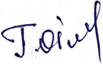 Юлія Дячук 55 18 16